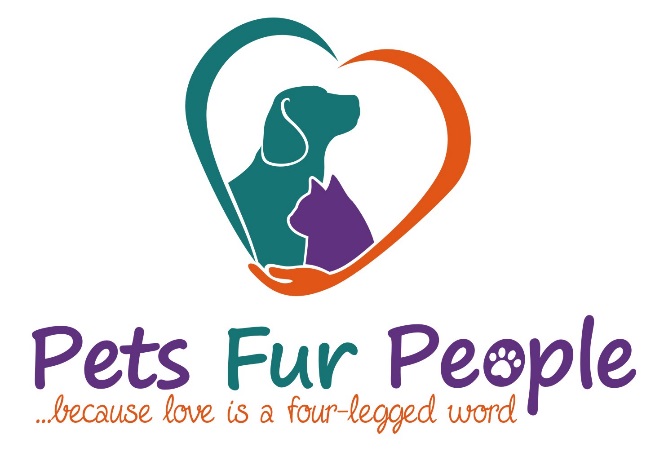 P.O. Box 6151     Tyler, Texas 75711     903 597-2471      fax 903 597-0708     501(c)3      www.petsfurpeople.org     Wish ListDry ADULT DOG FOOD –  PedigreeCanned ADULT DOG FOOD -- PedigreeDry PUPPY CHOW -- Pedigree PuppyMILK BONES - (NO Rawhide Chews)CAT & KITTEN CHOW – dry Iams “Kitten”CLAY CAT LITTERPOWDER LAUNDRY DETERGENTDISHWASHING SOAPBLEACHBLANKETSBATH TOWELSDRYER SHEETSPAPER TOWELSDOG CHEW TOYS FOR STRONG CHEWERS      Kong toys – red or black	      Nylabones